	КАРАР  	      РЕШЕНИЕ 28 сентября 2015 й.                    №9          28 сентября 2015 г.Об избрании состава Постоянной комиссии по социально-гуманитарным вопросам Совета сельского поселения Максим-Горьковский сельсовет муниципального района Белебеевский район Республики Башкортостан  В соответствии со статьей 15 Регламента Совета сельского поселения Максим-Горьковский сельсовет муниципального района Белебеевский район Республики Башкортостан Совет сельского поселения Максим-Горьковский сельсовет муниципального района Максим-Горьковский район Республики Башкортостан решил:1. Сформировать Постоянную комиссию  по социально-гуманитарным вопросам в количестве 3-х депутатов. 2. Избрать в состав Постоянной комиссии по социально-гуманитарным вопросам следующих депутатов Совета:Быстрову Елену Михайловну - избирательный округ №8;Фазылова СалаватаИльдаровича - избирательный округ №2;Федорова Валерия Арсентьевича - избирательный округ №10.Глава сельского поселения Максим-Горьковский сельсоветмуниципального района Белебеевский районРеспублики Башкортостан 	                                               Н.К. Красильникова    БАШКОРТОСТАН   РЕСПУБЛИКА3ЫБ2л2б2й районы муниципаль райлныны8Максим-Горький ауыл  Советы ауыл  бил2м23е  Советы.Горький ис. ПУЙ ауылы, Бакса  урамы, 3          Тел. 2-07-40, факс: 2-08-98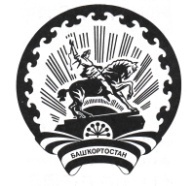 РЕСПУБЛИКА   БАШКОРТОСТАНСовет  сельского поселенияМаксим – Горьковский  сельсоветмуниципального района  Белебеевский район452014, с. ЦУП им. М, Горького, ул. Садовая, д.3         Тел. 2-08-98, факс: 2-08-98